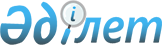 О признании утратившими силу некоторых решений маслихата города АстаныРешение маслихата города Астаны от 20 июля 2017 года № 181/21-VI. Зарегистрировано Департаментом юстиции города Астаны 07 августа 2017 года № 1120
      В соответствии с законами Республики Казахстан от 23 января 2001 года "О местном государственном управлении и самоуправлении в Республике Казахстан", от 6 апреля 2016 года "О правовых актах", маслихат города Астаны РЕШИЛ:  
      1. Признать утратившими силу решения маслихата города Астаны согласно приложению к настоящему решению.
      2. Настоящее решение вступает в силу со дня государственной регистрации в органах юстиции и вводится в действие по истечении десяти календарных дней после дня его первого официального опубликования.  Перечень 
некоторых решений маслихата города Астаны, утративших силу 
      1. Решение маслихата города Астаны от 17 июня 2010 года № 367/49-IV "О Правилах содержания зданий и сооружений жилищно-гражданского назначения, инженерных коммуникаций в городе Астане" (зарегистрировано в Реестре государственной регистрации нормативных правовых актов за № 644, опубликовано 7 августа 2010 года в газетах "Астана ақшамы", "Вечерняя Астана").
      2. Решение маслихата города Астаны от 25 сентября 2012 года № 73/9-V "О внесении изменений в решение маслихата города Астаны от 17 июня 2010 года №367/49-IV "О Правилах содержания зданий и сооружений жилищно-гражданского назначения, инженерных коммуникации в городе Астане" (зарегистрировано в Реестре государственной регистрации нормативных правовых актов за № 750, опубликовано 13 ноября 2012 года в газетах "Астана ақшамы", "Вечерняя Астана").
      3. Решение маслихата города Астаны от 27 июня 2014 года № 257/36-V "О внесении изменений в решение маслихата города Астаны от 17 июня 2010 года № 367/49-IV "О Правилах содержания зданий и сооружений жилищно-гражданского назначения, инженерных коммуникаций в городе Астане" (зарегистрировано в Реестре государственной регистрации нормативных правовых актов за № 825, опубликовано 7 августа 2014 года в газетах "Астана ақшамы", "Вечерняя Астана"). 
					© 2012. РГП на ПХВ «Институт законодательства и правовой информации Республики Казахстан» Министерства юстиции Республики Казахстан
				
      Председатель сессии 
маслихата города Астаны

М. Тулеутаев  

      Исполняющий обязанности 
секретаря маслихата города Астаны

С. Жунусов  
Приложение  
к решению маслихата 
города Астаны  
от 20 июля 2017 года 
№181/21-VI 